КОНТАКТНАЯ ИНФОРМАЦИЯ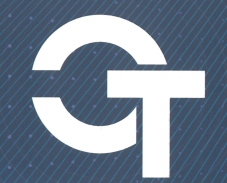 Учредитель и редакция журнала «Электронная техника. Серия 3. Микроэлектроника»: Акционерное общество «Научно-исследовательский институт молекулярной электроники» (ИНН 7735007358/КПП 774850001).Юридический адрес редакции: 124460 г. Москва, Зеленоград, 1-й Западный проезд, дом 12, строение 1, тел. +7 (495) 229-70-43, e-mail: journal_EEM-3@mikron.ruОтветственный секретарь: Бокарев Валерий Павловичe-mail: vbokarev@niime.ru